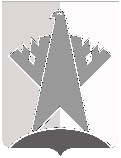 ДУМА СУРГУТСКОГО РАЙОНАХанты-Мансийского автономного округа - ЮгрыРЕШЕНИЕ«09» сентября 2019 года                                                                                                    № 717-нпа      г. СургутВ соответствии с главой 32 Налогового кодекса Российской Федерации Дума Сургутского района решила:1.	Внести в решение Думы Сургутского района от 25 ноября 2014 года 
№ 611-нпа «О налоге на имущество физических лиц» следующие изменения:в пункте 6 слова «до 01 ноября» заменить словами «не позднее 31 декабря»;пункт 7 признать утратившим силу.2.	Решение вступает в силу не ранее чем по истечении одного месяца после его официального опубликования.О внесении изменений в решение Думы Сургутского района от 25 ноября 2014 года № 611-нпа «О налоге на имущество физических лиц»Председатель Думы Сургутского районаА.П. Сименяк«09» сентября 2019 годаГлава Сургутского районаА.А. Трубецкой«09» сентября 2019 года